Torsdagskonfirmand
AKTIV 
2020 – 2021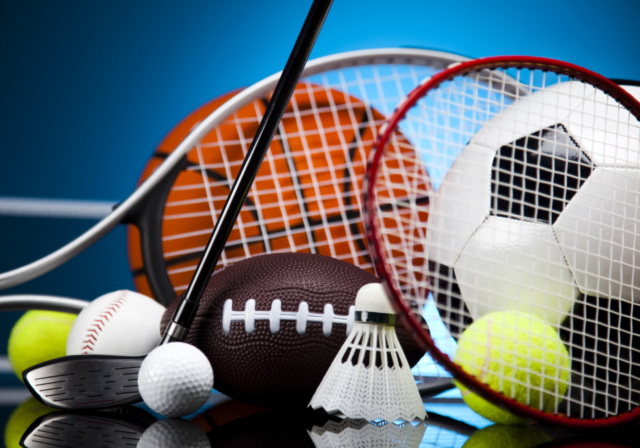 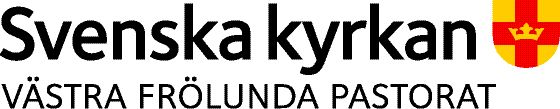 AKTIV gruppens träffar under läsåret:27 aug är det Kick off i Älvsborgs församlingshem kl. 18.00 - 20.00Start torsdagen den 24 september kl. 16.30 – 18.30 varje torsdag under skolterminen fram till den 20 maj 2021. Det kommer finnas fika framme från kl. 16:00 – 16.20Föräldramöte
Torsdagen den 8 oktober klockan 17.30 – 18.30 är det föräldramöte. Konfirmanderna ska vara på plats 16:30 - 18:30 som vanligt.LägretKonfirmandlägret är lördagen den 24 oktober till onsdagen den 28 oktober. 
Vi kommer att åka hyrd buss till Flämslätts stiftsgård som ligger mellan Skara och Skövde.Bussen går från Hagens Prästgård, samling kl. 8.45 på lördagen och vi är hemma igen ca.17.30 på onsdagen. Mer information kommer.Andra träffar
22 nov i Älvsborgs församlingshem kl. 14.00 – 19.00 
28 mars i Älvsborgs församlingshem kl. 14.00 - 19.00	22 maj Konfirmation
Konfirmationsmässa kl. 11.00 lördagen den 22 maj i Älvsborgs kyrka.Alla träffar är obligatoriska, frånvaro måste meddelas via sms till Torbjörn. Ledare för gruppen är:
Församlingspedagog
Torbjörn Lindblad, tel: 0722-32 19 94
torbjorn.lindblad@svenskakyrkan.seGudstjänster och andakter
En viktig del av konfirmandåret är att vara med och fira och skapa olika former av gudstjänster och andakter. Mellan våra konfirmandträffar går konfirmanderna själva i kyrkan regelbundet. I Älvsborgs församling är det alltid högmässa söndag kl. 11.00 och veckomässa på tisdagar kl. 18.30. 
Vi vill att konfirmanderna besöker minst 12 gudstjänster under konfirmandåret.Kyrkans Unga och Ungdomsgruppen
Ungdomsgruppen träffas tisdagar efter veckomässan till 21.00. 
Några av träffarna kommer att vara en del av konfirmationen. 
Övriga träffar är man givetvis också välkommen till. AKTIV gruppens datum är den 3 november + två valfria gånger. 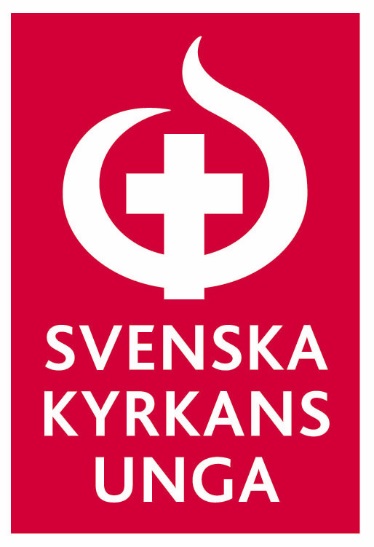 I huvudet på en tonåringMia BörjessonTisdagen den 17 november är ni välkomna till ett föredrag med Mia Börjesson. 
Kl. 17.00 för konfirmander och 19.15 för målsmän. Mia är i grunden socionom och fältassistent och arbetar sedan många år som föreläsare och coach för både ungdomar och vuxna som möter ungdomar. Hon pratar positivt om att vara pilot i sitt eget liv och vad det kan innebära både för tonåringar och vuxna i deras närhet.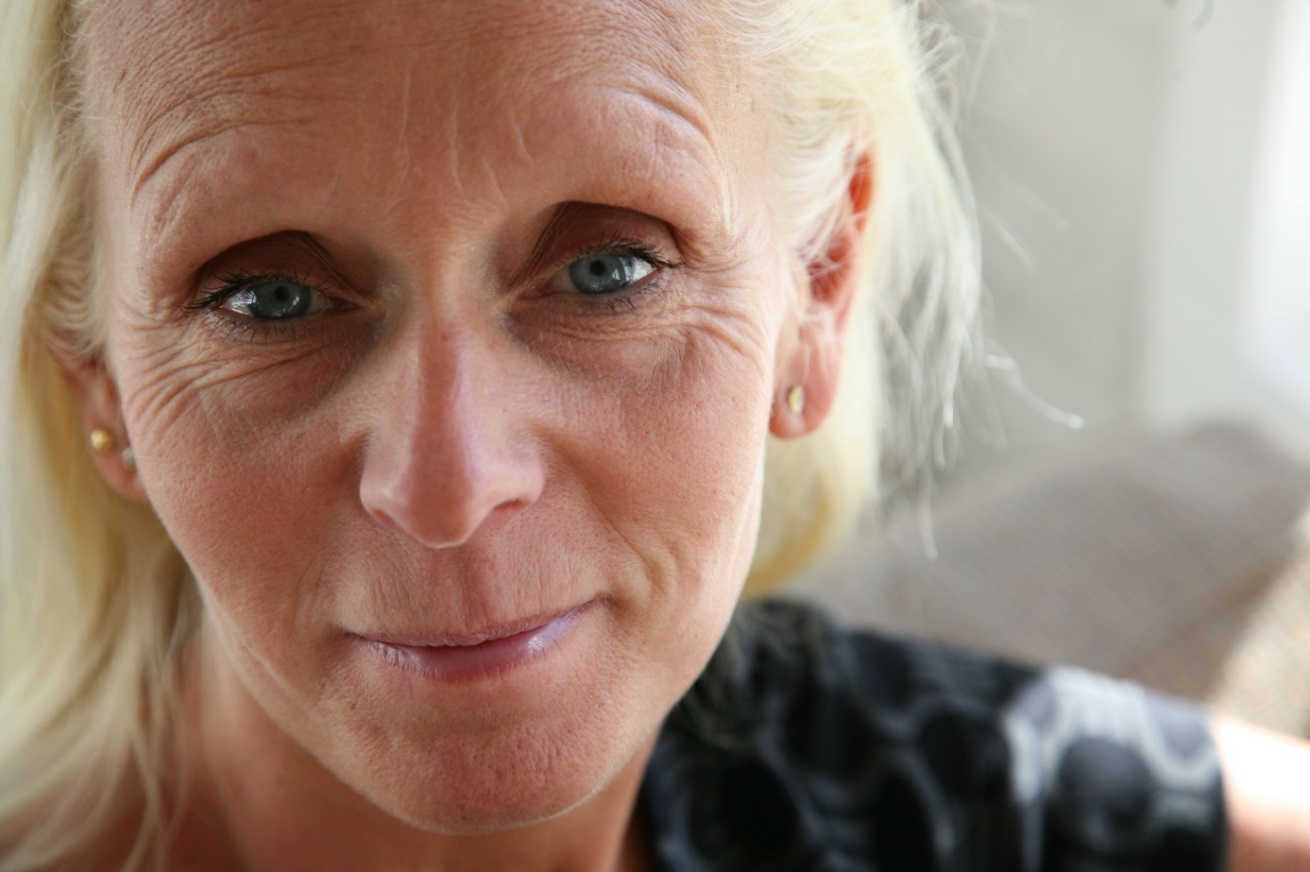 